The Churches of
St Bartholomew and St Chad
Thurstaston and Irby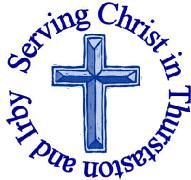 21st April – Easter DayWelcome to Church today.  We hope that you enjoy the service and gain a sense of God’s presence with us.Services next week Wednesday 24th April 10.15 am 	Holy Communion					St Chad’sSunday 28th April – Easter 28.00 am	Holy Communion				St Bartholomew’s9.30 am	Morning Worship 	 			St Chad’s11.15 am 	Holy Communion  				St Bartholomew’sNotices and AnnouncementsMarketing/Advertising St Chad’s Facilities: The PCC would love to hear from anyone who would be willing to get involved in seeking ways in which we can increase our revenue from hall hire by doing some marketing/advertising of our facilities. There is the possibility of a small budget being set aside to allow for paid adverts in local publications etc. Please let Revd Jane know if you could be involved in some way with this.Godparents Sunday Family Service 9.30am May 5th at St Chad’s. This service is for EVERYONE. At every baptism service, the whole congregation is reminded “The Lord is adding to our number those whom he is calling” and are then asked the question “People of God, will you welcome these children and uphold them in their new life in Christ?” This service is an opportunity for us to THANK GOD for special people in our lives, young and old; to PRAY for one another; to REMEMBER the amazing journey of faith we share.Please do invite your godchildren (even if they are now grown up!) or godparents to join us for this service.Twenty is Plenty for a Retreat
As part of Foxhill's 50th Anniversary, the Diocese of Chester is pleased to introduce the "Twenty is Plenty" scheme for 2019. This is a new scheme that offers a limited number of places on the Foxhill programme of residential retreats for just £20. It is for those on low income who would like to go on a retreat but would otherwise be unable to attend due to financial restrictions.  More information from https://www.foxhillchester.co.uk/whats-on/twenty-is-plentySaturday 27th April – St George’s night Hot Pot Supper in aid of Emily’s Trip to Uganda with Rock of Joy Trust 2019. St Chad’s church hall 7.15pm – 11.15pm, raffle and entertainment, please bring your own drink and glasses. Gluten Free or Vegetarian alternatives are available, please state when buying ticket. Tickets are £10 per person available from Elizabeth Barton Tel: 648 4020 – Last chance to buy Hospital Volunteers: We are seeking to recruit Additional Chaplaincy volunteers to join our volunteer teams at Arrowe Park and Clatterbridge. Volunteers spend a few hours each week visiting patients on wards and assisting with Sunday morning worship in the Chapel. We are also seeking volunteers to act as palliative care and end of life companions. Full training and induction will be provided for these very rewarding and fulfilling ministries to the patients and staff of our hospitals.For further information or an informal chat, please contact Rev Malcolm Cowan 07771837636 HelpLink are starting 2 new social clubs at Kylemore Community Centre, Pensby. Monday 9.30am – 2pm and Wednesday 10.00am – 12pm, for more information see the flyer on the noticeboards. Oberammagau 2020Revd David Vestergaard (Vicar of St Andrew’s Bebington) is currently assessing the potential interest in a trip to the Oberammagau Passion Play next year. The Play has taken place every 10 years since 1634. The full play is 5 hours (in two halves, with a 3 hour break for dinner).  It is in German, with books available with the full script in English.You can find out more on the official website at https://www.passionsspiele-oberammergau.de/en/play/play and can see a trailer here https://www.youtube.com/watch?v=2KeVtnndSscThey are thinking of late June/July 2020 as the time they would look to travel. A flight with airport transfers and local coach travel, with five nights in good tourist class hotels on a half board deal plus tickets for the Passion Play could cost from £1200 per person depending on the size of our group and the other options we choose.If you think you might be interested, please contact St Andrew’s Church Office by phone (0151 645 6478) or email office@standrewsbebington.org.uk by 30th April.  If there is sufficient interest we will arrange an information meeting.The Christian Bookshop in Birkenhead have new opening hours, from 22nd April they will be open Tuesday – Saturday 9.30am – 5pm, they will be closed on Sunday and Mondays. Thank you to everyone who has decorated church for EasterWould you like to receive this notice sheet every week direct to your email in-box? If so, please send an email request to the parish office (office@thurstaston.org.uk)GOSPEL READING:  Matthew 28:1-10All: Glory to you, O Lord 28 After the sabbath, as the first day of the week was dawning, Mary Magdalene and the other Mary went to see the tomb. 2 And suddenly there was a great earthquake; for an angel of the Lord, descending from heaven, came and rolled back the stone and sat on it. 3 His appearance was like lightning, and his clothing white as snow. 4 For fear of him the guards shook and became like dead men. 5 But the angel said to the women, “Do not be afraid; I know that you are looking for Jesus who was crucified. 6 He is not here; for he has been raised, as he said. Come, see the place where he lay. 7 Then go quickly and tell his disciples, ‘He has been raised from the dead, and indeed he is going ahead of you to Galilee; there you will see him.’ This is my message for you.” 8 So they left the tomb quickly with fear and great joy, and ran to tell his disciples. 9 Suddenly Jesus met them and said, “Greetings!” And they came to him, took hold of his feet, and worshiped him. 10 Then Jesus said to them, “Do not be afraid; go and tell my brothers to go to Galilee; there they will see me.”All: Praise to you, O Christ Church Office: Mrs K Butler, St Chad’s Church, Roslin Road, Irby, CH61 3UHOpen Tuesday, Wednesday, Thursday, 9.30am-12.30pm (term time)Tel 648 8169.  Website: www.thurstaston.org.uk E-Mail: office@thurstaston.org.ukRevd Jane Turner 648 1816 (Day off Tuesday). E-Mail: rector@thurstaston.org.ukChildren are Welcome at our ServicesIn St Chad’s, we have activity bags available and there is also a box of toys and cushions in the foyer, in case you feel your child would be happier playing there.In St Bartholomew’s, there are some colouring sheets and toys at the back of church.Children from age 2½ can attend Junior Church (term time) at St Chad’sChildren are Welcome at our ServicesIn St Chad’s, we have activity bags available and there is also a box of toys and cushions in the foyer, in case you feel your child would be happier playing there.In St Bartholomew’s, there are some colouring sheets and toys at the back of church.Children from age 2½ can attend Junior Church (term time) at St Chad’sChildren are Welcome at our ServicesIn St Chad’s, we have activity bags available and there is also a box of toys and cushions in the foyer, in case you feel your child would be happier playing there.In St Bartholomew’s, there are some colouring sheets and toys at the back of church.Children from age 2½ can attend Junior Church (term time) at St Chad’sChildren are Welcome at our ServicesIn St Chad’s, we have activity bags available and there is also a box of toys and cushions in the foyer, in case you feel your child would be happier playing there.In St Bartholomew’s, there are some colouring sheets and toys at the back of church.Children from age 2½ can attend Junior Church (term time) at St Chad’sCollect God of glory,by the raising of your Sonyou have broken the chains of death and hell:fill your Church with faith and hope; for a new day has dawnedand the way to life stands openin our Saviour Jesus Christ.Amen.Collect God of glory,by the raising of your Sonyou have broken the chains of death and hell:fill your Church with faith and hope; for a new day has dawnedand the way to life stands openin our Saviour Jesus Christ.Amen.Collect God of glory,by the raising of your Sonyou have broken the chains of death and hell:fill your Church with faith and hope; for a new day has dawnedand the way to life stands openin our Saviour Jesus Christ.Amen.Post-Communion Prayer God of Life,who for our redemption gave your only-begotten Son   to the death of the cross,and by his glorious resurrectionhave delivered us from the power of our enemy:grant us so to die daily to sin,that we may evermore live with him in the joy of his risen life;through Jesus Christ our Lord.Amen FOR OUR PRAYERS THIS WEEK For the World: A prayer following the fire at Notre Dame de Paris :        Lord Jesus, your broken body, laid aside, rose in glory. Give resurrection hope to the people of Paris and all who grieve the destructive fire at Notre Dame. From the ashes may beauty once more arise, as from the grave our new life comes. Amen.For the Parish: Please pray for Will Guest and Holly Cullen, Charlie Berry and Grace Masters, Ian Dunne and Sophie Fleetwood as their Wedding Banns are read today. For the Sick:  Please pray for Elaine Ryder, Muriel McKie, Anna Drysdale, Pam Ward (Daughter of Dorothy Joyce), Mandy Fletcher, Maureen Noonan and for all those who are sick at home or in hospital.From the Diocesan Prayer Cycle: Christ is Risen , Rejoice in fellowship with all God’s peopleFOR OUR PRAYERS THIS WEEK For the World: A prayer following the fire at Notre Dame de Paris :        Lord Jesus, your broken body, laid aside, rose in glory. Give resurrection hope to the people of Paris and all who grieve the destructive fire at Notre Dame. From the ashes may beauty once more arise, as from the grave our new life comes. Amen.For the Parish: Please pray for Will Guest and Holly Cullen, Charlie Berry and Grace Masters, Ian Dunne and Sophie Fleetwood as their Wedding Banns are read today. For the Sick:  Please pray for Elaine Ryder, Muriel McKie, Anna Drysdale, Pam Ward (Daughter of Dorothy Joyce), Mandy Fletcher, Maureen Noonan and for all those who are sick at home or in hospital.From the Diocesan Prayer Cycle: Christ is Risen , Rejoice in fellowship with all God’s peopleFOR OUR PRAYERS THIS WEEK For the World: A prayer following the fire at Notre Dame de Paris :        Lord Jesus, your broken body, laid aside, rose in glory. Give resurrection hope to the people of Paris and all who grieve the destructive fire at Notre Dame. From the ashes may beauty once more arise, as from the grave our new life comes. Amen.For the Parish: Please pray for Will Guest and Holly Cullen, Charlie Berry and Grace Masters, Ian Dunne and Sophie Fleetwood as their Wedding Banns are read today. For the Sick:  Please pray for Elaine Ryder, Muriel McKie, Anna Drysdale, Pam Ward (Daughter of Dorothy Joyce), Mandy Fletcher, Maureen Noonan and for all those who are sick at home or in hospital.From the Diocesan Prayer Cycle: Christ is Risen , Rejoice in fellowship with all God’s peopleFOR OUR PRAYERS THIS WEEK For the World: A prayer following the fire at Notre Dame de Paris :        Lord Jesus, your broken body, laid aside, rose in glory. Give resurrection hope to the people of Paris and all who grieve the destructive fire at Notre Dame. From the ashes may beauty once more arise, as from the grave our new life comes. Amen.For the Parish: Please pray for Will Guest and Holly Cullen, Charlie Berry and Grace Masters, Ian Dunne and Sophie Fleetwood as their Wedding Banns are read today. For the Sick:  Please pray for Elaine Ryder, Muriel McKie, Anna Drysdale, Pam Ward (Daughter of Dorothy Joyce), Mandy Fletcher, Maureen Noonan and for all those who are sick at home or in hospital.From the Diocesan Prayer Cycle: Christ is Risen , Rejoice in fellowship with all God’s peopleFOR OUR PRAYERS THIS WEEK For the World: A prayer following the fire at Notre Dame de Paris :        Lord Jesus, your broken body, laid aside, rose in glory. Give resurrection hope to the people of Paris and all who grieve the destructive fire at Notre Dame. From the ashes may beauty once more arise, as from the grave our new life comes. Amen.For the Parish: Please pray for Will Guest and Holly Cullen, Charlie Berry and Grace Masters, Ian Dunne and Sophie Fleetwood as their Wedding Banns are read today. For the Sick:  Please pray for Elaine Ryder, Muriel McKie, Anna Drysdale, Pam Ward (Daughter of Dorothy Joyce), Mandy Fletcher, Maureen Noonan and for all those who are sick at home or in hospital.From the Diocesan Prayer Cycle: Christ is Risen , Rejoice in fellowship with all God’s peopleServices TODAY  Easter DayServices TODAY  Easter DayServices TODAY  Easter DayServices TODAY  Easter DayServices TODAY  Easter Day8:00 amHoly Communion    St. Bartholomew’sSt. Bartholomew’sSt. Bartholomew’s9.30 am11.15 amFamily Holy Communion Morning Worship St Chad’sSt Bartholomew’sSt Chad’sSt Bartholomew’sSt Chad’sSt Bartholomew’sReadings for TodayIs 65:17-25Acts 10:34-43Matthew 28:1-10Readings for 28th April Acts 5:27-32Rev 1:4-8John 20:19-31